SUNDAY 19 AUGUST AT 11:00am	THE 10k MINI MARATHON SPONSORED BY: 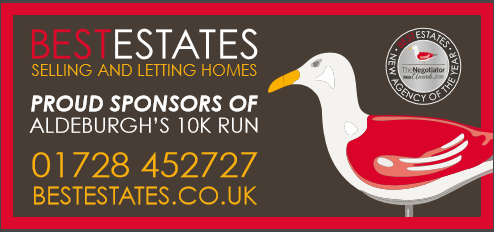 Best Estates ArtworkThis event is for all the family – you can run, jog or walk – a great way to spend Sunday morning!How to Enter: Register at the Moot Hall (Upper Chamber) between 10:00am and 10:45am. Registration Fee is £6, but free for juniors (under 14 years on the day). Junior registrations MUST be countersigned by the adult who will responsible for the safety of the entrant for the duration of the event.The Route:Copies of the route shown will be available to entrants when they register. The route is well signed and marshalled.Participants MUST observe the Highway Code at all times and take care when crossing roads!Participants MUST NOT use the main road.No dogs are permitted on the short stretch of beach that forms part of the route in Thorpeness. For this reason, and in the interests of animal welfare, we ask that you leave your pet at home.The Prizes: Medals presented by the Mayor as soon as 1st, 2nd & 3rd in each category have finished. Trophies for the overall winner, first lady, first junior boy and first junior girl. Trophies are retained and displayed in the Moot Hall throughout the year. Winners may wish to arrange for a photograph to be taken at the prize giving. All others completing the course receive a certificate. Download the registration form www.aldeburghcarnival.comMARKET CROSS PLACE WILL BE CLOSED FOR THE DURATION OF THIS EVENT.